西吉县吉强镇人民政府吉强镇2021年人居环境整治工作总结一、基本情况吉强镇地处葫芦河川道区，为西吉县城所在地，总面积254.8平方公里，耕地面积18.9万亩。全镇辖27个行政村176个村民小组，7个社区居委会，户籍人口28482户94476人，农业人口11289户42745人，常住人口28736户85498人。农村人居环境整治是乡村振兴战略的基础性、先导性工作。今年以来，吉强镇全面贯彻中央乡村振兴战略，按照区、市、县农村人居环境整治工作部署要求，扎实实施“百村示范、千村整治、万户清洁”行动工作方案，多措并举，持续发力全面推进农村人居环境整治工作，切实改善城乡环境面貌，为全面推进乡村振兴战略打下坚实生态环境基础。二、主要做法（一）坚持党建引领，强化组织领导，创建一网共治。一是建立健全组织机构。农村人居环境整治工作启动后，吉强镇第一时间成立了以镇党委书记为组长、政府镇长和分管领导为副组长、相关办（中心）和各村（社区）负责人为成员的工作领导小组。主要负责人一线指挥、分管领导、包片领导具体负责，村组狠抓落实，充分发动群众，综合立体推进。二是创立创建管理机制。制定“网格化”作战图，创建“支部+网格长+网格员+农户”的环境整治网格化管理机制，划区域、分任务、明责任、严管理，重点围绕“道路沿线、田间地头、河塘沟渠、房前屋后、庭院内外”开展整治，扣紧责任链，压实任务单，形成上下联动、分片管理、齐抓共管的网格化治理新模式，不断推动农村人居环境整治工作纵深发展。（二）坚持群众主体，加强宣传引导，营造浓厚氛围。始终将群众利益摆在首位，把宣传引导摆在突出位置，最大化激发广大群众内生动力。一是织密环境整治网格化体系。实行镇、村、组三级网格化管理，将任务网格落实到人，进一步压紧压实工作责任。一方面组织镇村组三级干部和公益性岗位、保洁员等队伍对辖区内“7纵6横”主干道和村组道以及公告场所区域开展常态化保洁工作。另一方面教育引导广大群众积极做好房前屋后“三堆”和院内院外卫生整治工作，切实落实一网共治体系。二是多渠道宣传动员群众参与。为进一步吸引广大群众能够积极参与到环境整治行动中来，各村（社区）通过党员大会、村民代表会议、新时代农民讲习所等深入开展宣传宣讲，先后印发倡议书25000多份，制作横幅标语300余条，充分利用宣传车、广播、微信群、公众号等宣传途经，多渠道、全方位曝光不良行为、展示整治效果、宣传工作动态，进一步凝聚人心、达成共识，形成共同参与、群整群治的良好氛围。（三）坚持因村施策，统筹项目资金，做到有的放矢。一是强化措施，整体推进。围绕“拆、清、整、绿、建、亮、管”七项举措，重点围绕河道治理、荒沟荒坡治理、村组主干道路整修、群众庄前屋后整治、“三堆”治理、建筑生活垃圾清运等方面开展专项整治。二是因村施策、科学规划。制定了符合各村村情实际的建设方案，特别针对高同等9个示范村，精心设计，科学布局，做到有的放矢、有序推进，确保整治出实招、见实效。三是统筹资金，狠抓落实。积极争取闽宁资金350万元，实施2021年闽宁协作助力龙王坝乡村振兴项目和前咀闽宁乡村振兴示范村建设；结合“百万移民致富提升行动”，争取项目资金380万元，全面实施兴德村人居环境综合整治项目。分别利用中央和自治区两次纳入整合试点资金840万元和180万元对移民安置点基础设施进行改造提升以及有效改善农村人居环境整治“脏乱差”现象；落实示范村项目资金900万元；统筹利用示范村巷道硬化资金、美化亮化资金近2000万元对村组道进行了全面硬化。全镇村容村貌得到全面改善提升。（四）坚持自查评比，强化督查问效，确保推进有力。一是做实评比，做细考核。农村人居环境整治工作开展以来，吉强镇坚持把互观互学评比机制、奖惩机制、平时考核机制贯穿始终，制定出台了《吉强镇人居环境整治评比实施方案》和《吉强镇人居环境整治考核办法》。每季度开展“互学互促互评”环境卫生专项督查评比活动，先后授予高同等4个村和社区人居环境整治流动红旗，并给予相关资金倾斜和奖励，对大坪等3个村和社区给予黄牌警告，根据考核办法，对先进村和后进村相关责任人进行约谈，考核结构与相关各级干部评先选优直接挂钩，以严管重罚倒逼责任落实，形成长期性常抓常管常严体系。二是强化督查，抓实整改。坚持深督细导、严督实导，成立由镇纪委书记任组长的人居环境整治专项督查组定期不定期对各村（社区）环境整治工作进行常态化督导检查，坚持问题导向，现场交办问题，下发整改通知书，明确责任人，限期整改到位，确保广大镇村（社区）干部在人居环境整治工作推进中担当重实干、展现新作为。三、取得的成效今年以来，镇党委、政府认真贯彻落实县委县政府决策部署，精心谋划，突出重点，抓住全面，因村施策，因地制宜，整治成效突出，效果明显：一是“拆”项全面清零。拆除遗留土坯房、残垣断壁620余处；累计拆除违法违规建筑48处，私搭乱建72处，对新出现的乱搭乱建等违法行为，发现一起拆除一起。二是“清”项效果明显。出动大小垃圾清运机械14000余台（次），清运建筑垃圾170000余方，转用、集中掩埋生活垃圾74000余方，定期组织人员对新产生的生活垃圾进行集中清理。三是“整”项成效突出。治理“三堆五乱”16500余处；整治农村公共场100余处，修整路肩、树畦280余公里，治理车路沟过境河道9.6公里，结合创建卫生县城工作，城区实行门前“六包”责任制，明确责任、严管重罚，有效整治了门前“三堆”、乱泼乱倒等行为。四是“绿”项整体提升。结合“四个一”林草产业工程，打造大果榛子和中草药种植基地16000余亩，绿化道路63公里，修葺花园菜园篱笆8500米，整修生态护坡56000平方米；栽植云杉、旱柳、金叶榆、紫叶矮樱等绿化树木54000余株。另外，全镇各村家家户户门前栽种了苹果、红梅杏、香蕉梨等经果树木。五是“建”项进展迅速。集中实施高同、酸刺、王昭、夏寨、杨坊、万崖、水岔、龙王坝、芦子沟等9个全县农村人居环境整治示范村建设项目，通过示范引领，带动全镇各村全面整治。突出兴德移民村和民生社区基础设置改造提升，截止目前，项目工程进展达到91%，其中兴德移民村项目建设基本完成。龙王坝乡村振兴项目和前咀闽宁乡村振兴示范村建设有序推进，项目建设进度达到75%以上。垒砌完善村组各类台基260个、围墙7800米，家家户户不同程度全部整修了庄前屋后设施和菜园。六是“亮”项改善显著。结合弘扬社会主义核心价值观、铸牢中华民族共同体意识、乡村振兴和基层治理打造永久性文化墙5300平方米；涂红刷白道路树木16000棵；种植移栽村组道路两旁花木6400平方米；安装路灯8000盏。七是“管”项机制成熟。全面落实了“支部+网格长+网格员+农户”四级网格化管理机制。制定出台了《吉强镇人居环境整治评比实施方案》和《吉强镇人居环境整治考核办法》。结合移风易俗，严格实施“门前六包”责任制。实行“红黑榜”和“最美家庭”、“环境先进个人”激励机制。八是群众意识普遍提高。通过广泛宣传和工作带动，全镇各村广大群众都能够积极响应号召，自发整治自家庄前屋后和院内院外环境卫生，部分群众直接参与到整村的人居环境整治工作中，形成全镇上下一盘棋，环境整治一起干的良好局面。四、经验总结精心探索提炼，创立创建新机制。城乡综合环境整治工作开展以来，吉强镇党委、政府强化担当，积极作为，全面完整贯彻新发展理念，立足当前，着眼长远，在工作中不断查找问题，更新思路，创新方法，经过大半年的努力实践，探索创立了吉强镇城乡综合环境整治“4321”长效工作机制。“4”即四个坚持。一是坚持党建引领，强化组织领导，创建一网共治；二是坚持群众主体，加强宣传引导，营造浓厚氛围；三是坚持因村施策，统筹项目资金，做到有的放矢；四是坚持自查评比，强化督查问效，确保推进有力。“3”即三个重点。一是以两条高速、两条国道、两条省道、五条县道为重点；二是以9个环境整治示范村等项目建设为重点；三是以城乡结合部环境整治薄弱村为重点。“2”即两个原则。一是发动群众，全民参与原则；二是节约资金，共建共享原则。“1”即一条主线。对标《西吉县农村人居环境整治标准》，以县委、政府决策部署和“拆、清、整、绿、建、亮、管”为主线，确保“拆”得彻底、“清”得干净、“整”得扎实、“绿”得到位、“建”得科学、“亮”得有效、“管”得严实。下一步，吉强镇将认真落实县委县政府关于农村人居环境整治工作要求，结合《西吉县农村人居环境整治五年行动实施方案》，以此次全县观摩为契机，认真贯彻落实全县本次人居环境整治推进会议精神，坚持问题导向，聚焦短板弱项，进一步细化工作措施，夯实工作责任，创新工作方法，一以贯之，做到持续发力，围绕“拆、清、整、绿、建、亮、管”总体思路，重点围绕河道治理、荒沟荒坡治理、村组主干道路整修及“三堆”治理、建筑生活垃圾清运等方面开展专项整治。统筹项目资金，因村施策、科学规划，制定符合各村村情实际的建设方案，做到有的放矢、有序推进，确保整治出实招、见实效，全面实施乡村振兴战略，奋力开创工作新局面，为吉强人民过上更加美好的生活而努力奋斗。               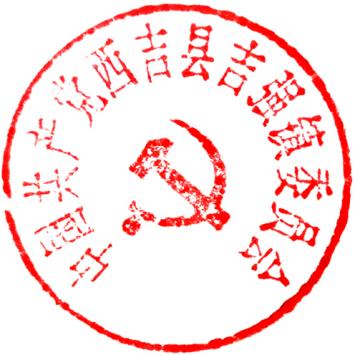 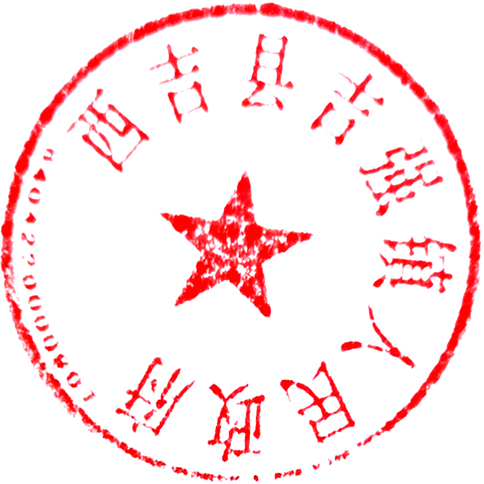                中共西吉县吉强镇委员会                西吉县吉强镇人民政府                2021年12月1日